Listening ScriptStudy finds why children don't eat their greensEveryone knows that many young children don't like eating their greens. Parents have a hard time getting their children to eat vegetables like broccoli and Brussel sprouts. A new study may have an answer about why this is. The study looked at the eating habits of two- to four-year-olds. It found that not liking greens is because of a child's genes. This means parents do not have to stress out over their children not eating enough vegetables. Many parents worry because they cannot get their children to eat healthily. The study found that changes in two genes can make children dislike greens. The changes put some youngsters off trying new food and can turn them into fussy eaters.The study found that changes in DNA can affect how some small children taste things differently. These children think many green vegetables taste very bitter. Children without the DNA changes do not think these vegetables are bitter. Natasha Cole, a member of an obesity prevention program at Illinois University, said it was not surprising some children have a very sensitive taste. She said this makes them think things like broccoli are bitter. She said the new research could help to find new ways of tackling childhood obesity. Ms Cole says there needs to be more research. She said: "There is a huge gap in the research when children [move] from a milk-based diet to foods that the rest of the family eats."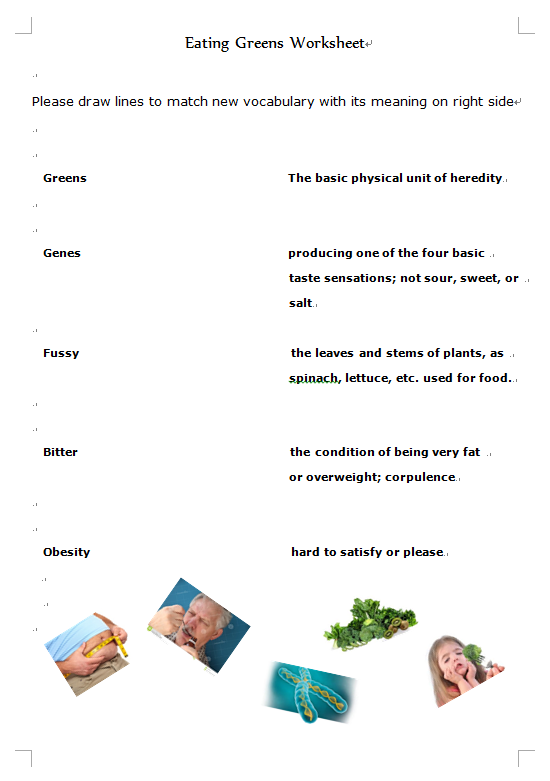 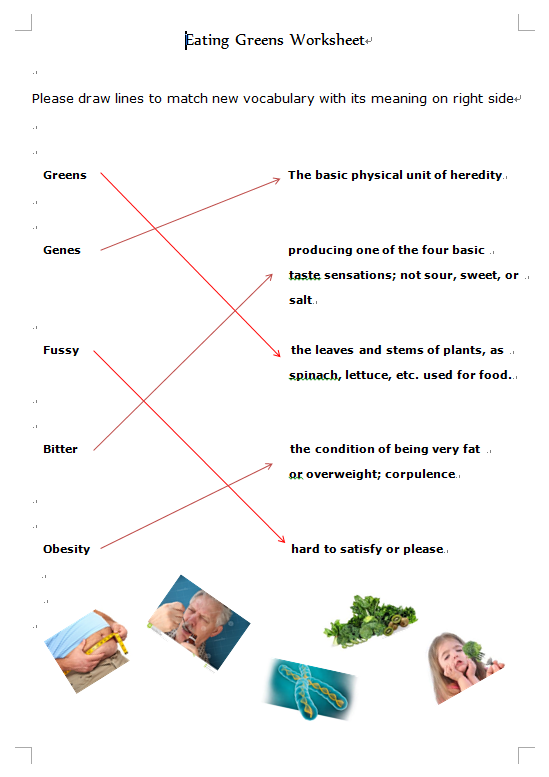 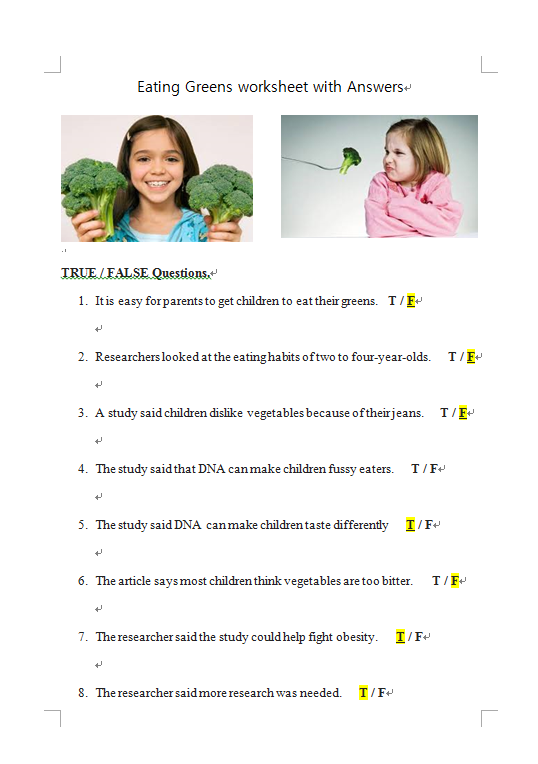 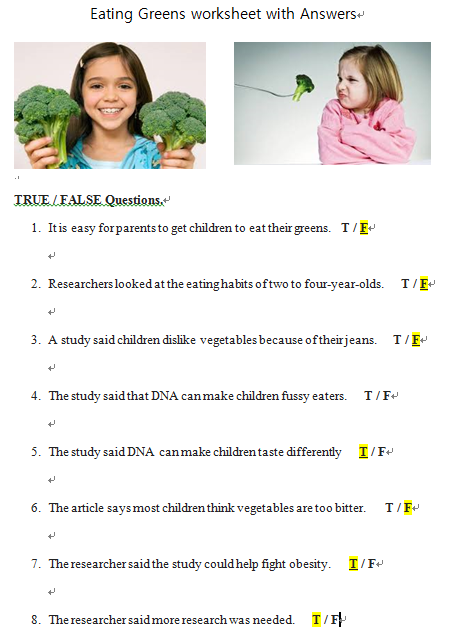 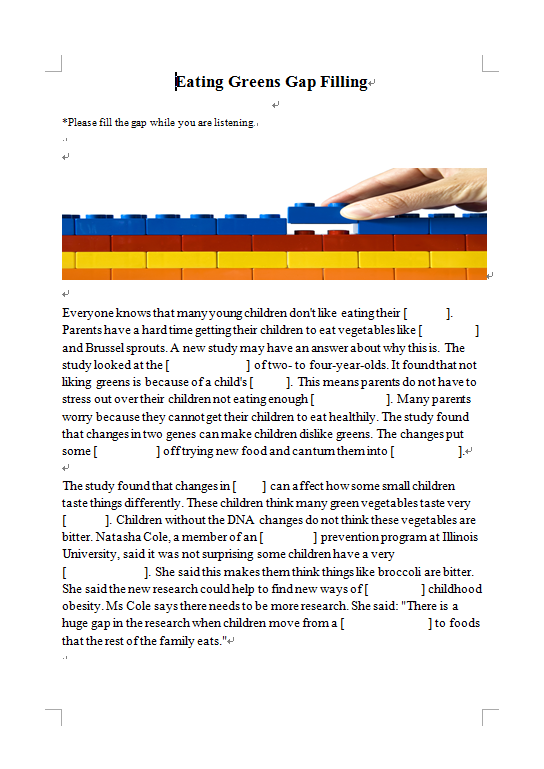 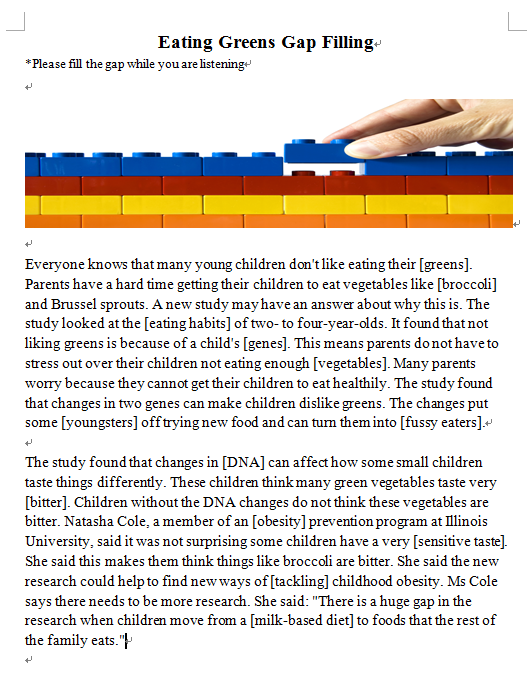 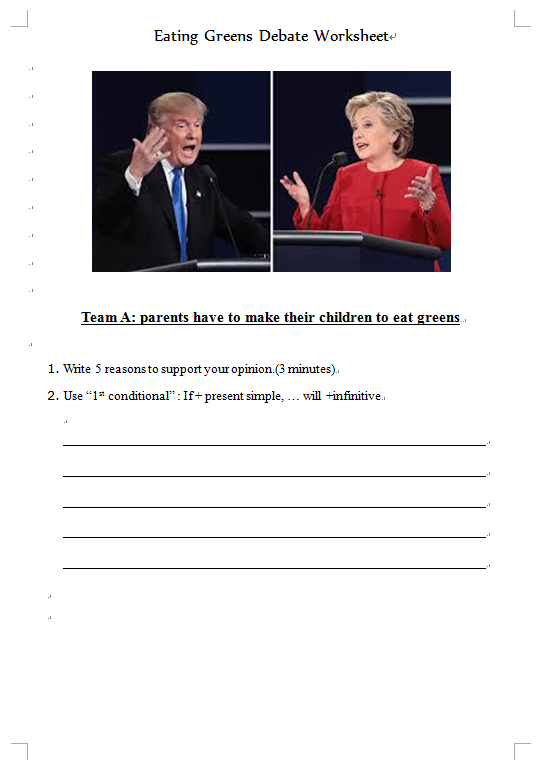 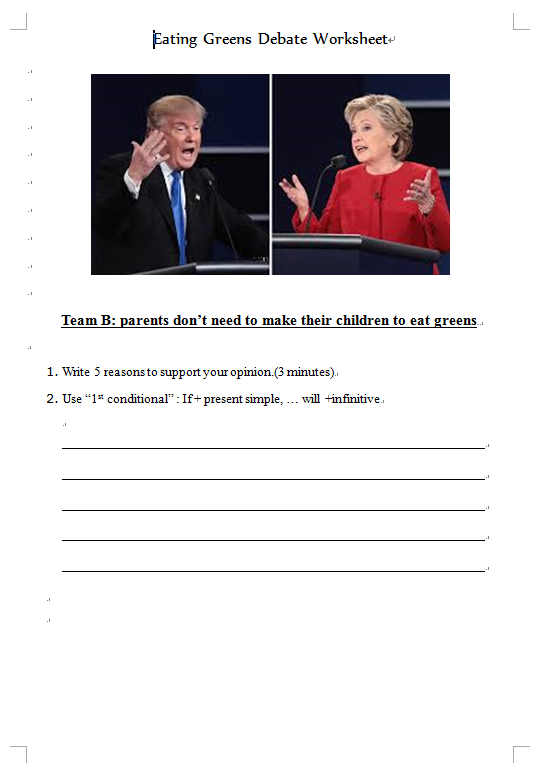 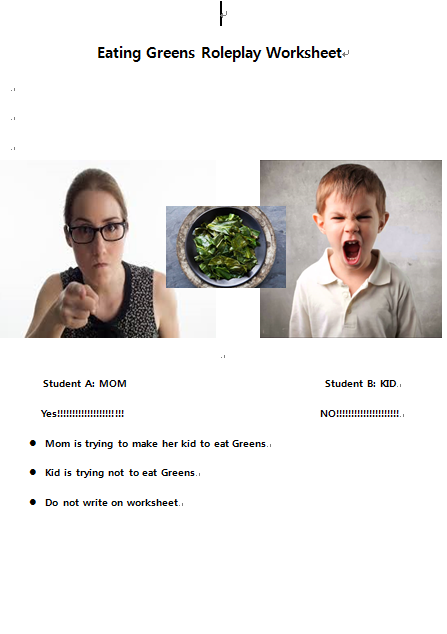 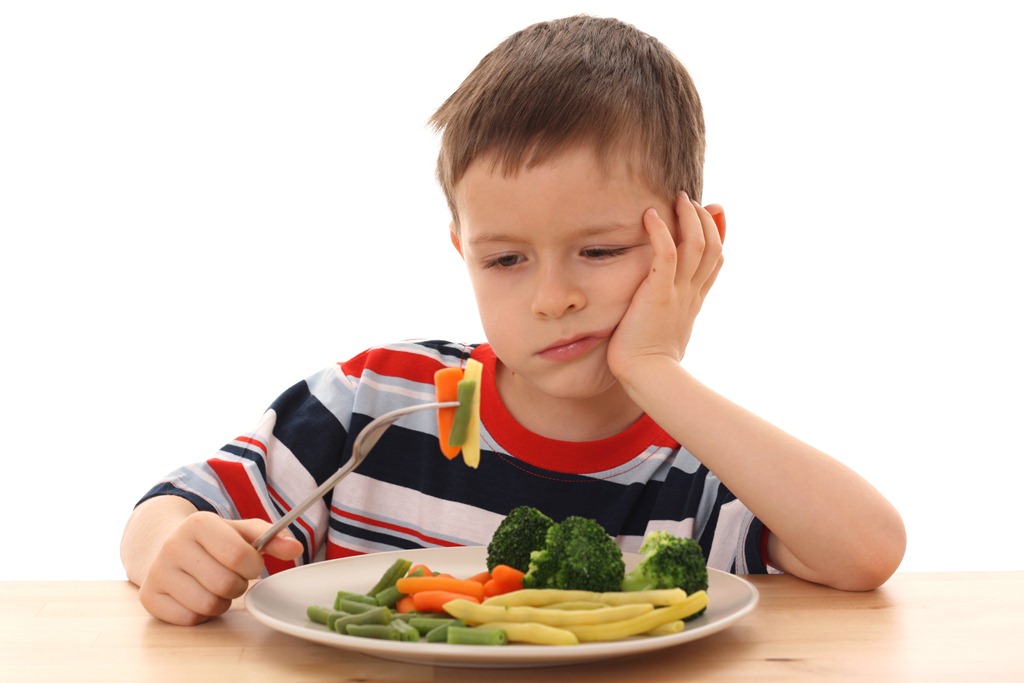 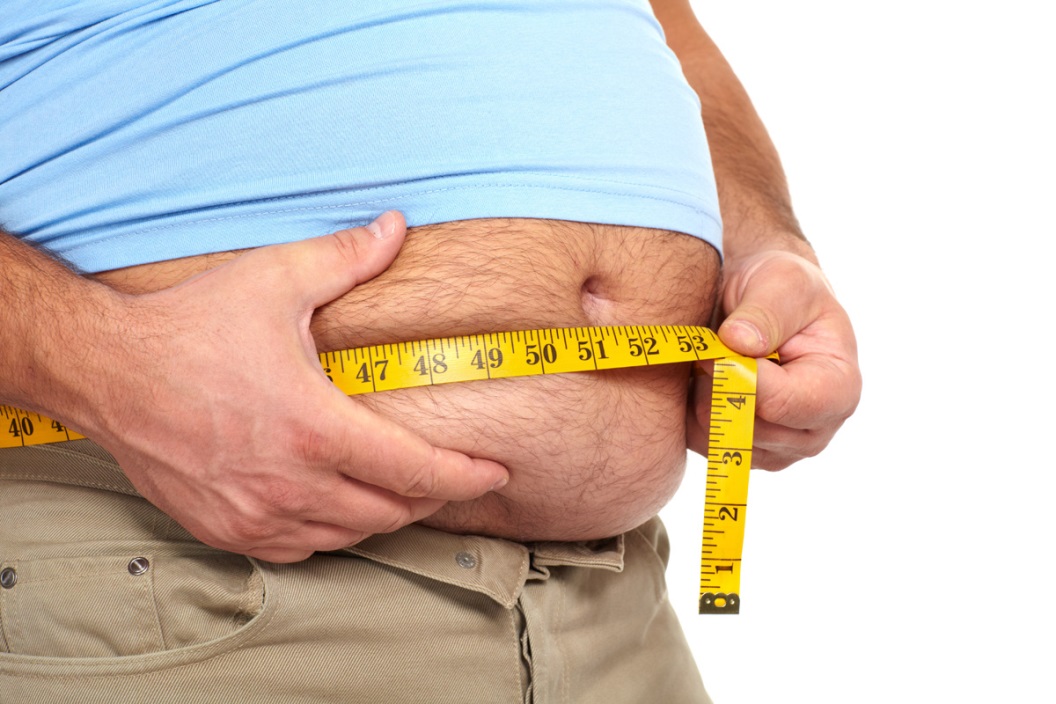 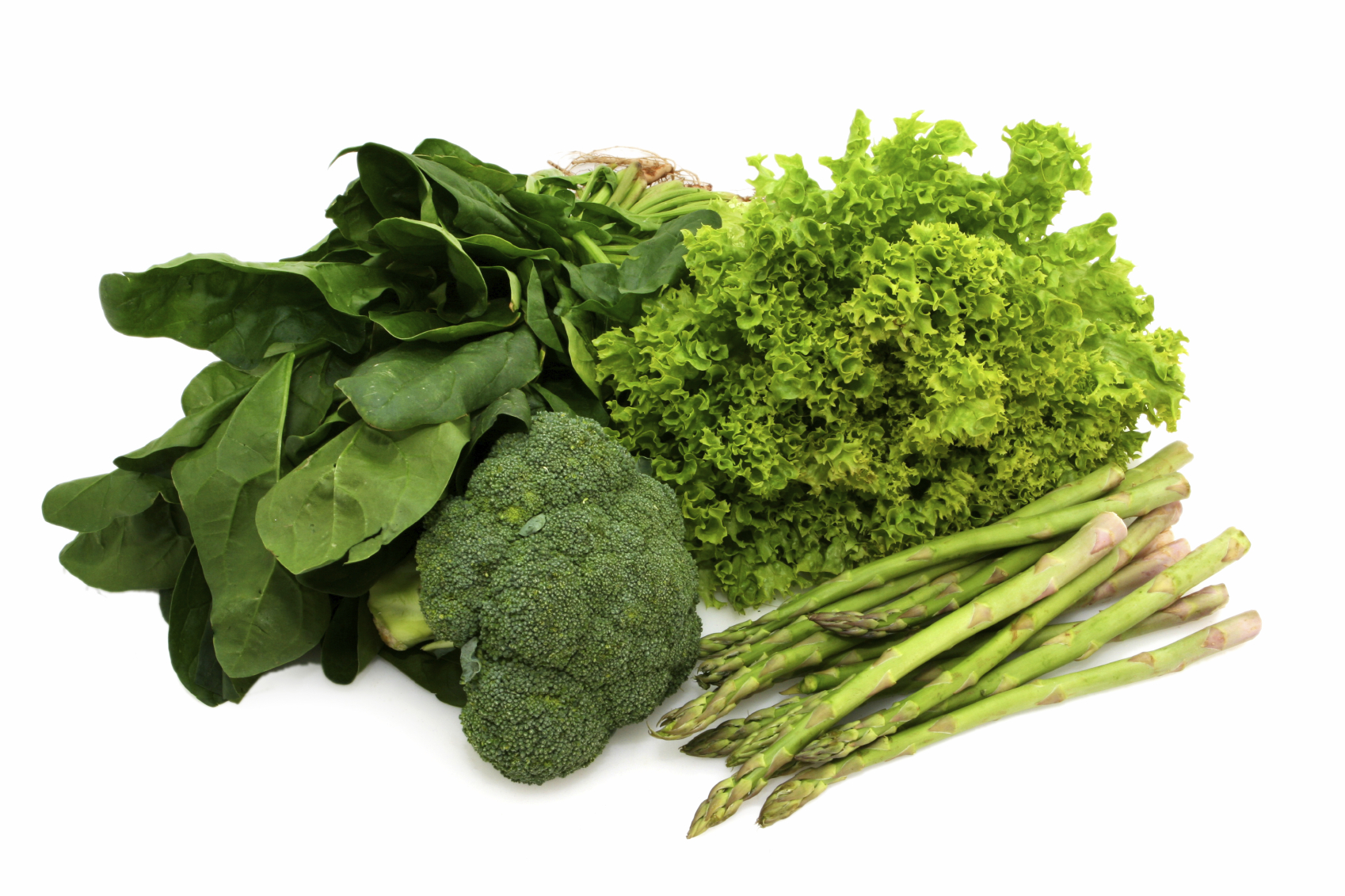 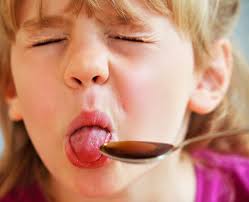 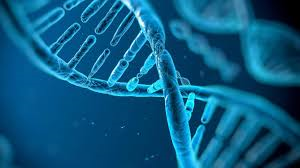 ☐ Listening   ☐ Speaking   ☐ Reading   ☐ Grammar  ☐ WritingTopic:  Instructor:AlastorLevel:intermediateStudents:10Length:30 MinutesMaterials:BoardMarkerPhotos – expressing vocabulary.Worksheet: Eating Greens word matching worksheet 10 copiesWorksheet: Eating Greens listening comprehension worksheep 10 copiesWorksheet: Eating Greens gap filling worksheet 10 copiesWorksheet: Eating Greens debating worksheet for team A 5 copiesWorksheet: Eating Greens debating worksheet for team B 5 copiesWorksheet: Eating Greens roleplay worksheet 10copies(for SOS activity)SpeakerAudio playerDictionaryAims: Main aim- Ss will improve their listening skill for getting gist by doing ‘Eating Green’ Worksheets.Secondary aim- Ss will improve confidence to express their oppinion by doing ‘Eating Green dabate worksheet’.Personal aim-T will increase STT by eliciting questions and speak slowly for Ss better understanding.Language Skills:Listening-Listening audioSpeaking – debating, Comparing answers with partnerReading - read listening script of Eating Greens passageWriting -  organise opinion for debatingLanguage Systems:Phonology – Listening AudioLexis – words from Eat Greens listening script eg.Greens, Obesity, Fussy, genes, bitter Etc.Grammar - 1st  conditional practice – debating worksheetFunction – giving information and presentation by listening audio, agreeing  and disagreeing by debatingDiscourse – news article/ debatingAssumptions:1 Ss already know variety types of vegitables.2 Ss already learnt 1st conditional. 3 Ss have confidence to express their opinion freely.Anticipated Errors and Solutions:Ss does not know specific vocabulary which are not covered in pre-activity stage.                                 > T will ask Ss to find its meaning on dictionary.                                    If other Ss know meaning, ask them to teach each other.Ss might have difficulty to get a gist because of audio speed.                                 > T will stop audio recording for each sentence.  If the lesson is finished earlier than plan.                                 > T will do prepared SOS activit - roleplayReferences:Listen Audio - goo.gl/s7RbAhWord meaning - http://www.dictionary.com/Lead-InLead-InLead-InLead-InMaterials: Realia – greens(brocolli, spanach etc)BoardmarkerMaterials: Realia – greens(brocolli, spanach etc)BoardmarkerMaterials: Realia – greens(brocolli, spanach etc)BoardmarkerMaterials: Realia – greens(brocolli, spanach etc)BoardmarkerTimeSet UpStudent ActivityTeacher Talk2minWhole classAnswering T’s questionHello. everyone.How are you?Did you have breakfast? What did you have?(waiting for Ss answer)I didn’t have breakfast and now I want to have a salad.But when I was young I did not eat vegitable.What about you? Did you like to eat vegitable when you were young?(waiting for Ss answer)Ok. Today, we will listen a news why children don’t eat their greens.Are you ready?Pre-ActivityPre-ActivityPre-ActivityPre-ActivityMaterials:Board, MarkerWorksheet – Eating Greens Word Matching Worksheet(10 copies)Photos – discribing words(1 photo for each words)Materials:Board, MarkerWorksheet – Eating Greens Word Matching Worksheet(10 copies)Photos – discribing words(1 photo for each words)Materials:Board, MarkerWorksheet – Eating Greens Word Matching Worksheet(10 copies)Photos – discribing words(1 photo for each words)Materials:Board, MarkerWorksheet – Eating Greens Word Matching Worksheet(10 copies)Photos – discribing words(1 photo for each words)TimeSet UpStudent ActivityTeacher Talk5 minIn pairWhole classSs wil find out words meaning in pairs.Ss answering questions.Procedure:1.VocabularyBefore we linten to the audio, we can learn some new vocabularies to understand the story better.(handout Eating Greens word matching worksheet)InstructionThere are 5 new vocabularies on the left of worksheet. Draw lines to match its meanings on right side of worksheet. Work in pair. You can discuss word’s meaning with your partner. You have 3 minutes.CCQ:What should you do?Are you working alone?How much time do you have?T will put 5 photos on the board after 3 minutes.photos are related to the wordsT: Can you guess what is the word for first photo?(Ss answers and T write the word below photo) Same process until Ss answer all photosT: Ok. Let’s listen today’s topicMain ActivityMain ActivityMain ActivityMain ActivityMaterials: Board, MarkerEating Green Audio(speed fastest – time: 1:38)Speaker, Audio playerWorksheet – listening comprehension worksheet true & false (10 copies)Worksheet – Eating Greens gab filling (10 copies)Materials: Board, MarkerEating Green Audio(speed fastest – time: 1:38)Speaker, Audio playerWorksheet – listening comprehension worksheet true & false (10 copies)Worksheet – Eating Greens gab filling (10 copies)Materials: Board, MarkerEating Green Audio(speed fastest – time: 1:38)Speaker, Audio playerWorksheet – listening comprehension worksheet true & false (10 copies)Worksheet – Eating Greens gab filling (10 copies)Materials: Board, MarkerEating Green Audio(speed fastest – time: 1:38)Speaker, Audio playerWorksheet – listening comprehension worksheet true & false (10 copies)Worksheet – Eating Greens gab filling (10 copies)TimeSet UpStudent ActivityTeacher Talk3min7min5minWhole calssIn groupIndividual(gap filling) In pair(check answer)Ss will listen Eating Green Audio and getting a gistSs answering T/F worksheet and correct false sentences.Ss will fill the gap of “Eating Greens gap filling worksheet”Procedure1.Getting a gistInstructionT will play recording. Students will listening audio without script. After listening Ss will discuss to get a gist of the audio.Teacher will ask question “do you get the gist?”Ss will work in pair. T will not ask answer.Demonstration Now we will listen short news about why children do not eat their greens. Let’s go.(T plays Audio and will ask question)Do you get the gist of this news? Discuss you’re your partner what you listen. You have 1 minue.(After 1 minute teacher stop Ss for next stage)CCQWhat should you do?Are you working alone?2. Listening comprehension(Literal)Instruction(T handout listening comprehension worksheet T/F)Play audio again. While listening Ss will choose true or false on the worksheet.Ss will have 5minutes to check the answer in group of 3~4 member.When Ss find false sentence, they will correct sentence to right sentence.Demonstration We are going to listen again. I give you true or false worksheet.(distribute listening comprehension worksheet T/F worksheet) While you are listening, you can check whether the sentences on worksheet is true or falce.(after listening the audio)Let’s work in groups. Check your answer and if you find any false sentence, please correct them to right sentence.You will have 5minutes(After correct sentences Ss will read corrected sentences in terns(group))Let’s take turns to read corrected sentence from group1.CCQ:Are you working in pair?What will you do if you find false senteces?3.Gap fillingInstruction(T will distribute ‘Eating Greens Gap filling  worksheet’)T will play audio and ask Ss to fill the gap while they are listening. After listening ask to Ss whether they fill all the gaps.Yes -> play audio again.No -> have them share their answers with partner. Ss have 2minutes.Demonstration Now we will do more detail work through ‘Eating Green Gap filiing worksheet’. You will write your answer in the gap on worksheet while you are listening. Work alone.CCQ:Are you working together to fill the gap?What will you do while you are listening?(play audio)Do you write all answers? Do you want to listen again?Yes -> play audio again(After listen again, T will ask Ss to share answers in pair)No -> ask Ss to share answer in pairLet’s go over the answers(T will check answers with Ss)Post ActivityPost ActivityPost ActivityPost ActivityMaterialsBoard, MarkerWorksheet – Eating Greens debating Worksheet for Team A (5 copies)Worksheet – Eating Greens debating Worksheet for Team B (5 copies)MaterialsBoard, MarkerWorksheet – Eating Greens debating Worksheet for Team A (5 copies)Worksheet – Eating Greens debating Worksheet for Team B (5 copies)MaterialsBoard, MarkerWorksheet – Eating Greens debating Worksheet for Team A (5 copies)Worksheet – Eating Greens debating Worksheet for Team B (5 copies)MaterialsBoard, MarkerWorksheet – Eating Greens debating Worksheet for Team A (5 copies)Worksheet – Eating Greens debating Worksheet for Team B (5 copies)TimeSet UpStudent ActivityTeacher Talk8mingroupsDiscussing oppinion and debatingProcedure1.Debate(T will distribute dabating worksheet to Ss.)T: Now you all know the reason why childrendon’t like eating Greens.We are going to debate on a topic. The topic is “whether parents have to make their children to eat greens or not” InstructionSs will choose team A or B by rock-paper-scissors.Ss don’t know which team is agree and disagree on topic (Team A agree with topic and team B disagree with topic). Ss will discuss and write reasons to support their oppinion.Ss use 1st conditonal sentence.Ss will have 3 minutes. After 3 minutes, Ss will start debating for 5minsDemonstrationT: Now let’s devided into a Team of 5 people by choosing A and B. you will do Rock-Paper-scissors in pairs and winner choose team. Your oppinion is on the worksheet. Let’s share your oppinion in your team and write reasons to support your oppinion. You can use 1st conditional sentence which is on debating worksheet. You have 3 minutes. After that we will have a debating for 5minutes. Teacher will preside the debatingCCQWho can choose your team?How much time do you have for preparing debate?Are you working alone?2.FeedbackT: Did you have fun today?Do you remember why children don’t eat their greens?Well done. Hope you enjoyed today’s lesson.See you tomorrow!SOS ActivitySOS ActivitySOS ActivitySOS ActivityMaterials: Roleplay worksheet without writing.Materials: Roleplay worksheet without writing.Materials: Roleplay worksheet without writing.Materials: Roleplay worksheet without writing.TimeSet UpStudent ActivityTeacher Talk3minIn pairSs will do the roleplay without writing sentencesprocedure1.Make a dialogueInstructionSs will make a dialogue. Student A is mother Student B is a child.They do not write what they want to say. After 2minutes Ss will change role.Demonstration(distribute role paly worksheet)Lets make a dialogue between parents and child.Student A is mother and Student B is child. A is trying to make their child to eat greens. andB is trying not to eat greens.Do not write dialogue and after 2 minutes, you will change the role. CCQ:Are you writing you sentence on worksheet?When do you have to change your role?